Date 8/27/19WELCOME – BIENVENIDOSWelcome to one of the courses for the Bilingual Authorization Program. It is my sincere honor to welcome you this semester to class. I am looking forward to our time together as we value our identity as bilingual teacher candidates. Our class will be conducted primarily in Spanish, including class discussions and assignments. Our ideology is centered on the following quotes from Cesar Chavez: “Our language is the reflection of ourselves. A language is an exact reflection of the character and growth of its speakers,” and “Preservation of one’s own culture does not require contempt or disrespect for other cultures.” Let’s enjoy our journey!  ¡Sí, se puede!SCHOOL OF EDUCATION MISSION & VISION STATEMENT(Adopted by SOE Governance Community, January 2013)VisionTo serve the educational needs of local, regional, and global communities, the School of Education advances innovative practice and leadership by generating, embracing, and promoting equitable and creative solutions.MissionThe mission of the School of Education community is to collaboratively transform education.   We:Create community through partnershipsPromote and foster social justice and educational equityAdvance innovative, student-centered practicesInspire reflective teaching and learningConduct purposeful researchServe the School, College, University, and CommunityBASIC TENETS OF OUR CONCEPTUAL FRAMEWORKStudent centered educationResearch and theory specific to the program field inform practiceConnections and links between coursework and applicationStrong engagement between faculty and candidatesCo-teaching clinical practiceCulturally responsive pedagogy and socially just outcomes Table of ContentsCOURSE DESCRIPTION	2Course Prerequisites	2Course Objectives	2Unique Course Requirements	2Credit Hour Policy Statement	2REQUIRED TEXTS, MATERIALS AND/OR ACCOUNTS	2Library Material Available – online text	2Cougar Courses – Additional Readings	2Links Posted on Cougar Course – Free Downloads	3TaskStream Account – Bilingual Authorization	3Authorization to Teach English Learners	3Bilingual Authorization Teacher Preparation Program	3Teacher Performance Expectation (TPE) Competencies	4Teacher Performance Assessment	4CalTPA	5Expected Dispositions for the Education Profession	5PROGRAM STUDENT LEARNING OUTCOMES (PSLOs)	5SCHEDULE/COURSE OUTLINE	6COURSE REQUIREMENTS AND GRADED COURSE COMPONENTS	10Course Assignments – Asignaturas para el curso	10Grading Standards and Policy on Late/Missed Work	10Final Exam Statement	10School of Education/Course Attendance Policy	10Policy on Late/Missed Work	11Student Collaboration Policy	11DESCRIPTION OF ASSIGNMENTS | DESCRIPCIÓN DE ASIGNATURAS	111.	Attendance, Professional Disposition, Class Participation                                      10 puntos	112.	Four Reading Reflections         20 puntos	113.	Bilingual / Multilingual Research Review       15 puntos	124.	Community Footprint | Huella de la comunidad      15 puntos	135.	Primary Language / Spanish Lesson Plan       20 points	146.	History of My Languages:  Examining first and second language learning  20 puntos	16GENERAL CONSIDERATIONS	20CSUSM Academic Honesty Policy	20Plagiarism	20Credit Hour Policy Statement	20Electronic Submissions of Assignments	20All University Writing Requirement	20Course Format	21Necessary Technical Competency Required of Students	21Contact Information for Technical Support Assistance	21Electronic Communication Protocol	21COURSE DESCRIPTIONAddresses the contexts for bilingual education and bilingualism in California public schools. The history, policies, programs, and research on effective bilingual education are examined. Explores bilingual sociolinguistic/sociocultural competence and implications for learning and instruction, as well as authentic parental participation in schools and the family as a cultural resource to student learning. Course is conducted in Spanish. May not be taken for credit by students who have received credit for EDML 553. Course Prerequisites Admission to a School of Education Teacher Credential Program or hold a valid CA Teaching Credential. Course ObjectivesDemonstrate knowledge of the history, policies, programs, and research on the effectiveness of bilingual education and bilingualism in the United States.Demonstrate understanding of the philosophical, theoretical, legal and legislative foundations of bilingual education and their effects on program design and educational achievement. Apply knowledge of the research on the cognitive effects of bilingualism and biliteracy as developmental processes in instructional practice, and apply research and its effects on the dimensions of learning in bilingual education program models.Demonstrate knowledge of the transferability between primary and target language with the understanding that the level of transferability is affected by the level of compatibility and may vary among languages. Demonstrate understanding of the interrelatedness among the four domains of language (listening, speaking, reading and writing) and to know forms and functions.Demonstrate knowledge of bilingual instructional models, instructional strategies and materials to appropriately apply them to instructional and assessment practices.Promote authentic parental participation that includes learning about school systems, assuming leadership roles and affecting policy, demonstrate an understanding of the family as a primary language and cultural resource and be cognizant that students’ motivation, participation, and achievement are influenced by an intercultural classroom climate and school community.Unique Course RequirementsSpanish fluency and literacy is required to complete course.Credit Hour Policy StatementThis course is delivered in a face-to-face instruction. Students are expected to spend a minimum of two hours outside of the classroom each week for each unit of credit engaged in learning. For courses with a “lecture” mode of instruction over an entire semester, each unit of credit corresponds to an ‘hour’ of class-time and two hours of student learning outside of class. REQUIRED TEXTS, MATERIALS AND/OR ACCOUNTSLibrary Material Available – online textMontrul, S. (2013). El bilingüismo en el mundo hispanohablante. Malden, MA: Wiley-Blackwell.  	ISBN 978-0-470-65721-8 – free online version available through CSUSM Library.https://ebookcentral.proquest.com/lib/csusm/detail.action?docID=875914Find the Montrul title through our Cougar Course “View online” option.  If you click on that, it will take youdirectly to the e-book.  You may also be asked to log in again with their campus username and password.Cougar Courses – Additional ReadingsAll additional required readings and video/audio materials will be made available electronically on the CougarCourse website for our class and/or via campus email. Links Posted on Cougar Course – Free DownloadsCA Common Core en Español https://commoncore-espanol.sdcoe.net/Home2012 English Language Development Standards for California Public Schools K-12 from the CDE website at http://www.cde.ca.gov/sp/el/er/eldstandards.aspAppendices A-D and Glossary from 2012 ELD Standards at 	http://www.cde.ca.gov/sp/el/er/eldstandards.aspAdopted ELA/ELD Framework Chapters at 	http://www.cde.ca.gov/ci/rl/cf/elaeldfrmwrksbeadopted.aspCA Common Core State Standard, CA Department of Education Common Core at www.cde.a.gov/re/cceStandards – Free California Common Core and ELD State Standards app2012 Spanish Language Development Standards for California Public Schools K-12 from the SDCOE website at file:///C:/Users/Maggie/AppData/Local/Microsoft/Windows/INetCache/IE/VXMZYWEB/Pub2ndver.pdfEL Roadmap (2017) file:///C:/Users/Maggie/OneDrive/EL_Roadmap_Guidance_2017.pdf TaskStream Account – Bilingual AuthorizationYou will need a TaskStream account to upload your Bilingual Authorization signature assignments to complete your standards for the program.  Login is BLA1920 and you will need an account to access TaskStream.  See course assignments to determine which ones need to be uploaded to TaskStream. Authorization to Teach English LearnersThis credential program has been specifically designed to prepare teachers for the diversity of languages often encountered in California public school classrooms.  The authorization to teach English learners is met through the infusion of content and experiences within the credential program, as well as additional coursework.  Candidates successfully completing this program receive a credential with authorization to teach English learners. (Approved by CCTC in SB 2042 Program Standards, August 02)Bilingual Authorization Teacher Preparation ProgramStandard 3:  The Context for Bilingual Education and BilingualismThe professional bilingual teacher preparation program provides candidates with knowledge of the history, policies, programs, and research on the effectiveness of bilingual education and bilingualism in the United States.  The program develops candidates who demonstrate understanding of the philosophical, theoretical, legal and legislative foundations of bilingual education and their effects on 	program design and educational achievement. Candidates apply knowledge of the research on the cognitive effects of bilingualism and biliteracy as developmental processes in instructional practice.  Candidates understand and apply research and its effects on the dimensions of learning in bilingual education program models. The program prepares 	candidates’ knowledge of the transferability between primary and target language with the understanding that the level of transferability is affected by the level of compatibility and may vary among languages. The program prepares candidates to actively promote authentic parental participation that includes learning about school systems, assuming leadership roles and affecting policy.  The program promotes candidates’ understanding of the family as a primary language and cultural resource. Candidates are cognizant that students’ motivation, participation and achievement are influenced by an intercultural classroom climate and school community.Standard 4:  Bilingual Methodology (partially fulfilled in this course)The bilingual teacher preparation program prepares bilingual candidates to understand the interrelatedness among the four domains of language (listening, speaking, reading, and writing) and to know language forms and functions. The program also prepares candidates to plan, develop, implement and assess standards-aligned content instruction in the primary and target language. Candidates are prepared to employ a variety of instructional and assessment strategies, appropriate to student language proficiency levels, that foster higher-order thinking skills. The program ensures that bilingual candidates have knowledge of bilingual instructional models, instructional strategies and materials to appropriately apply them to their instructional and assessment practices. In addition, programs develop bilingual candidates’ understanding of knowledge of intercultural communication and interaction that is linguistically and culturally responsive. The bilingual teacher preparation program further prepares candidates to evaluate, select, use and adapt state-board adopted and state-board approved materials, as well as other supplemental instructional materials.  The program provides opportunities for teacher candidates to demonstrate the ability to use a variety of criteria for selection of instructional materials, to assess the suitability and appropriateness for local context and to augment resources when they are not 	suitable or available.Teacher Performance Expectation (TPE) CompetenciesThe course objectives, assignments, and assessments have been aligned with the CTC standards for (Single Subject, Multiple Subject, Special Education, etc.)  Credential.  This course is designed to help teachers seeking a California teaching credential to develop the skills, knowledge, and attitudes necessary to assist schools and district in implementing effective programs for all students.  The successful candidate will be able to merge theory and practice in order to realize a comprehensive and extensive educational program for all students. You will be required to formally address the following CSUSM local TPEs in this course:TPE 1.6 Provide a supportive learning environment for students' first and/or second language acquisition by using research-based instructional approaches, including focused EnglishLanguage Development, Specially Designed Academic Instruction in English (SDAIE), scaffolding across content areas, structured English immersion, and demonstrate an understanding of the difference among students whose only instructional need is to acquire Standard English proficiency, students who may have an identified disability affecting their ability to acquire Standard English proficiency, and students who may have both a need to acquire Standard English proficiency and an identified disability.TPE 3.1 Demonstrate knowledge of subject matter, including the adopted California State Standards and curriculum frameworks.TPE 3.5 Adapt subject matter curriculum, organization, and planning to support the acquisition and use of academic language within learning activities to promote the subject matter knowledge of all students, including the full range of English learners, Standard English learners, students with disabilities, and students with other learning needs in the least restrictive environment. TPE 5.7 Interpret English learners' assessment data to identify their level of academic proficiency inEnglish as well as in their primary language, as applicable, and use this information in planning instruction. TPE 6.2 Recognize their own values and implicit and explicit biases, the ways in which these values and implicit and explicit biases may positively and negatively affect teaching and learning, and work to mitigate any negative impact on the teaching and learning of students. They exhibit positive dispositions of caring, support, acceptance, and fairness toward all students and families, as well as toward their colleagues.Foundational Social Justice and Equity TPEs (F2 and F3).SoE’s Foundational TPEs:  Social Justice and EquityTeacher Performance Assessment Beginning July 1, 2008 all California credential candidates must successfully complete a state-approved Teacher Performance Assessment (TPA), as part of the credential program of preparation. During the 2018-19 academic year the CSUSM credential programs will use the CalTPA (California Teacher Performance Assessment) CalTPATo assist with your successful completion of the CalTPA, a series of informational seminars are offered over the course of the program.  TPA related questions and logistical concerns are to be addressed during the seminars.  Your attendance to TPA seminars will greatly contribute to your success on the assessment. The CalTPA Candidate Handbook, TPA seminar schedule, and other TPA support materials may be found on this website: http://www.ctcpa.nesinc.com/Home.aspxAdditionally, to support your success in your credential program and with TPA, SOE classes use common pedagogical language, lesson plans (lesson designs), and unit plans (unit designs).Expected Dispositions for the Education ProfessionEducation is a profession that has, at its core, certain dispositional attributes that must be acquired and developed.  Teaching and working with learners of all ages requires not only specific content knowledge and pedagogical skills, but positive attitudes about multiple dimensions of the profession.  The School of Education has identified six dispositions that must be evident in teacher candidates:  social justice and equity, collaboration, critical thinking, professional ethics, reflective teaching and learning, and life-long learning. These dispositions have observable actions that will be assessed throughout the preparation program. For each dispositional element, there are three levels of performance - unacceptable, initial target, and advanced target. The description and rubric for the three levels of performance offer measurable behaviors and examples. The assessment is designed to provide candidates with ongoing feedback for their growth in professional dispositions and includes a self-assessment by the candidate.  The dispositions and rubric are presented, explained and assessed in one or more designated courses in each program as well as in clinical practice.  Based upon assessment feedback candidates will compose a reflection that becomes part of the candidate’s Teaching Performance Expectation portfolio.  Candidates are expected to meet the level of initial target during the program.PROGRAM STUDENT LEARNING OUTCOMES (PSLOs)Upon successful completion of this course, students will be able to:explain the basic terms, philosophies, goals, problems, issues, history, research, theoretical frameworks, and practices related to bilingual education and bilingualism through reading reflections.apply knowledge of the research on the cognitive effects of bilingualism and biliteracy as developmental processes in instructional practice, and know program models through bilingual ed. research assignment.demonstrate interrelatedness among the four domains of language (listening, speaking, reading, writing) and forms and functions through lesson plan development and history of my two languages assignment. demonstrate knowledge of the transferability between primary and target language and know that it may vary among languages through reading reflections and lesson development.demonstrate knowledge of bilingual instructional models, instructional strategies and materials to appropriately apply them to instruction and assessment through reading reflections, lesson planning, and community footprint assignments.promote parental participation that includes learning about school systems, assuming leadership roles and affecting policy; demonstrate an understanding of the family as a primary language and cultural resource; and be cognizant that students’ motivation, participation, and achievement are influenced by an intercultural classroom climate and school community through parent interview and community footprint. SCHEDULE/COURSE OUTLINECOURSE REQUIREMENTS AND GRADED COURSE COMPONENTSTeacher education is a professional preparation program. It is expected that students will come to class prepared to discuss the readings, submit required assignments, and participate in class activities. Students are expected to adhere to academic honesty and integrity, standards of dependability, confidentiality and writing achievement. Because it is important for teachers to be able to effectively communicate their ideas to students, parents, colleagues, and administrators, writing that is original, clear and error-free is a priority for the School of Education. It is expected that work will be turned in on time.  Note:  Professor reserves the right to change, add to, or delete any material or assignment from the course.Course Assignments – Asignaturas para el cursoAsistencia, participación y disposición profesional (discreción del instructor) 		10 puntos4 reflexiones de lectura (5 puntos cada una)						20 puntosAnálisis de un estudio sobre la educación bilingüe					15 puntosHuella de la comunidad									15 puntosLección en español (borrador (5pts) y copia final (15pts)	 				20 puntosHistoria de tus idiomas									20 puntos										________________	 									               Total 100 puntosGrading Standards and Policy on Late/Missed WorkAll students are expected to participate in class activities and demonstrate reflective learning. It is important that students are well prepared for course sessions by completing the readings and assignments scheduled before the class meeting. Assignments should be typed and double-spaced.  Students who wish to revise an assignment must negotiate the requirements of the revision with the instructor. It is expected that work will be turned in on time. Please discuss individual issues with the instructor. Points will be deducted if assignments are submitted late (10% penalty per day late; no credit will be awarded if the assignment is one week late). A minimum of a C+ is required to pass this course.   	95 –100 A 			90 – 94 A-	87 - 89 B+ 			83 – 86 B	80 – 82 	B- (minimal passing grade)	77 – 79 C+ 	73 – 76 C 			70 – 72 	C-This course is a graduate level course; therefore the minimal passing grade is a B-.Final Exam StatementThis course does not have a final exam.School of Education/Course Attendance PolicyDue to the dynamic and interactive nature of courses in the School of Education, all candidates (course participants) are expected to attend all classes and participate actively.  At a minimum, candidates (course participants) must attend more than 80% of class time, or s/he may not receive a passing grade for the course at the discretion of the instructor.  Individual instructors may adopt more stringent attendance requirements. Should the candidate (course participants) have extenuating circumstances, s/he should contact the instructor as soon as possible. (Adopted by the COE Governance Community, December, 1997).  For this course: Students missing more than one class session cannot earn an A or A-. Students missing more than two class sessions cannot earn a B or B+. Arriving late or leaving early by more than 20 minutes to class counts as an absence, unless you have notified the professor prior to class. Illness and emergencies are considered on a case-by-case basis for absences and tardiness. However, notifying the instructor does not constitute an excuse. All assignments must be turned in on due date even in case of an absence. Unless extenuating circumstances are made known, this is not negotiable. Policy on Late/Missed WorkNo credit will be given if you miss an in-class assignment or required presentation. If extenuating circumstances occur, the teacher candidate should contact the instructor as soon as possible to make appropriate arrangements. No credit or make-up work for missed class, work or course assignments.  Be cognizant of due dates and closing of portals or links to assignments on Cougar Course.Student Collaboration PolicyDue to the nature of the course, students will be asked to collaborate and actively interact with one another during class activities in Spanish.DESCRIPTION OF ASSIGNMENTS | DESCRIPCIÓN DE ASIGNATURASLas sesiones de clase se publicarán semanalmente en la página red del curso EDUC 653 (Curso Cougar).Attendance, Professional Disposition, Class Participation                                    		10 puntosAsistencia, disposición profesional y participación en clase será calificada a la discreción de la profesora.  Los estudiantes deben merecerse la puntuación que será proporcionada a finales del semestre. La expectativa es que van a asistir a todas las sesiones de clase preparados para participar activamente en las actividades, grupos, intercambio de ideas, diversos puntos de vista y temas relacionados con las lecturas asignadas. Por favor, consulte la Póliza de Asistencia de la Escuela de Educación | School of Education Attendance Policy y los requisitos de asistencia para este curso.
Los maestros acreditados son evaluados en "sus funciones y responsabilidades" por sus administradores. La puntualidad, la asistencia, la colaboración con los colegas y la profesionalidad son elementos de la evaluación. Su disposición profesional está relacionada con la forma en que se comporta en clase y el respeto mutuo. Por favor, comunique cualquier asunto de asistencia o de la disposición personal directamente con la profesora.  También, mantenga un registro de su asistencia y asignaturas este semestre.Four Reading Reflections									20 puntosCuatro reflexiones de lectura (5 puntos cada una) 				                          Las reflexiones sobre sus lecturas se deben entregar en las fechas indicadas en el esquema del curso. Envíen copias electrónicas de cada análisis de lectura a nuestro Curso Cougar. Las reflexiones deben incluir:

Una reflexión de las lecturas (no un resumen – ya la profesora y sus colegas han leído el texto), incluyan las conexiones que se pueden hacer entre las ideas claves que presenta el texto y la enseñanza de los estudiantes, con ejemplos específicos a la lectura sobre sus experiencias durante las observaciones o práctica clínica en las escuelas, tutorías u otras experiencias personales en diversos entornos. Conecten la lectura con ejemplos (evidencia del texto). Citen el texto o autor en sus escrituras.  Piensa en los conceptos principales y sus entendimientos del texto:¿Cuáles son los métodos o estrategias que te gustaría poner en práctica?  ¿Por qué? ¿Qué nuevas ideas surgen de las lecturas? Explica y da evidencia del texto.¿Cuál es la importancia de los conceptos para un maestro/a o sus estudiantes? ¿Por qué?¿Cuál es el motivo que el autor del texto presenta estas ideas? ¿Por qué?Las reflexiones de lectura serán calificadas de acuerdo con la amplitud de la escritura, el análisis de las ideas, la comprensión de los temas, las conexiones de las lecturas con las experiencias de los candidatos, y con aspectos a la instrucción de los estudiantes en los grados K-12 que aprenden inglés como segunda lengua (English Learners / aprendices de inglés) o estudiantes bilingües en clases de español o programas de doble inmersión. Esta asignatura corresponde a TPE 3.1, Foundational TPE F2 y Bilingual Authorization Standard 3.Bilingual / Multilingual Research Review							15 puntosAnálisis de un estudio sobre la educación bilingüe/multilingüe				
Esta tarea debe ser cumplida en parejas. Para esta tarea, cada pareja buscará y seleccionará un artículo de investigación publicado en los últimos 5 años en la educación bilingüe o multilingüe. Van a leer un artículo de un estudio y proporcionarán un resumen analítico de la investigación incluyendo como se relaciona la investigación a los programas de enseñanza bilingüe/multilingüe.  El resumen incluirá 2-3 páginas escritas con una bibliografía. La puntuación incluye el resumen con la bibliografía y su presentación.  Por ejemplo, si leen un artículo sobre los resultados de algún programa bilingüe, entonces van dar ejemplos de cómo estos resultados pueden informar a las escuelas que tienen estos tipos de programas bilingüe/multilingües.  Traten de conectar las ideas de la investigación a los tipos de programas que tenemos en San Diego, CA o en los EE.UU. ¿Qué nuevas ideas surgen de estos resultados para mejorar los programas de nuestra área, CA o EE.UU.?
Las parejas harán una presentación corta en clase de 10-15 minutos máximo sobre su estudio de investigación y las conexiones con las escuelas.  Las presentaciones tomarán efecto durante el transcurso del semestre.  Tendremos una lista con fechas para las presentaciones de las parejas.  Así, todos pueden aprender de recientes investigaciones sobre la educación bilingüe/multilingüe y como aplicar los resultados para mejorar nuestros programas locales. Queremos programas bilingües/multilingües que tengan éxito para todos los estudiantes en cuanto a la enseñanza académica y la adquisición de lenguas. Direcciones: Usen el formato de APA (American Psychological Association) para escribir tu resumen analítico.Título de la investigación:         		Fecha de la investigación:Nombre del investigador/es: Nombre del editorial de la publicación:Sigue con… 1) Una breve explicación sobre el propósito de la investigación.2) Una breve explicación de los métodos de investigación que usaron los investigadores.3) Una breve explicación de los participantes y dónde tomó lugar la investigación.4) ¿Cuáles fueron los resultados de la investigación?5) Haz un análisis de cómo se relaciona la investigación a los programas de enseñanza bilingüe/multilingüe en nuestra comunidad, estado o nación. 6) ¿Qué nuevas ideas surgen de estos resultados para mejorar los programas que encuentran en nuestra área, CA o EE.UU.?7) Añade citas y una bibliografía (formato APA).Después de cada presentación, tendremos una discusión sobre el tema. Entregarán su resumen analítico y el artículo de la investigación al Curso Cougar para recibir su puntuación. Los candidatos serán evaluados por su capacidad del lenguaje español y el contenido de la información.  Se usará la rúbrica de ACTFL Escalas de dominio del idioma | ACTFL Scales of Language Proficiency para la evaluación lingüística. Esta asignatura corresponde a TPE 3.1, Foundational TPE F2 y Bilingual Authorization Standard 3.Consulten la página red de la American Psychological Association (APA) para aprender la forma correcta de escribir un manuscrito universitario con referencias y citas apropiadas para eliminar posibilidades de plagia. Vayan a http://www.apastyle.org/elecsource.html.Community Footprint | Huella de la comunidad						15 puntos(Course signature assignment – must be also uploaded to TaskStream									
En grupos de 4, los candidatos investigarán el programa bilingüe ofrecido en la escuela donde llevarán a cabo su práctica clínica o enseñanza para la “Huella de la comunidad.”  Si ya sabes tú colocación en un ambiente bilingüe para tu práctica docente, entonces esa será la escuela y la comunidad que examinarás. Sin embargo, si todavía no sabes tú ubicación para la práctica bilingüe u otro grupo escogió la misma escuela, entonces, selecciona una escuela comunitaria para esta asignatura que ofrezca un programa bilingüe para los estudiantes/aprendices de inglés (English Learners).  Busquen la plantilla para esta asignatura.
Planeen visitar el lugar para recopilar datos e información de fuentes que se pueden incluir como: entrevistas, observaciones, documentos, página web, folletos sobre el programa, vídeo/fotografías de la escuela y/o salones de clases, comunidad, recursos, etc.  Con esta información los candidatos deberán presentar a los miembros de la clase una buena imagen de la escuela, el programa bilingüe y la comunidad. Esta presentación tiene objetivos múltiples: 1) para presentar la información sobre nuestras comunidades escolares y sus programas bilingües; y 2) para introducir al candidato al proceso de la investigación en acción (Action Research). Presentarán este análisis por escrito y en una presentación oral de 10-15 minutos (en español) durante las sesiones designadas. Esta asignatura corresponde a TPE 1.6, Foundational TPEs F2 & F3 y Bilingual Authorization Standard 5. El escrito y la presentación incluirá: Introducción y conclusiónlas características (demográfica) el ambiente escolarla certificación de los maestroslos componentes del programa bilingüe (los éxitos y limitaciones del programa académico)  la comunidad que rodea la escuela y sus recursos comunitarios los programas para padres y familiasotros componentes interesantes de la escuela o programas 
Los candidatos serán evaluados por su capacidad del lenguaje español y el contenido de la información.  Se usará la rúbrica de ACTFL Escalas de dominio del idioma | ACTFL Scales of Language Proficiency para la evaluación. Más descripciones / detalles y ejemplos serán proporcionados en la clase.  Esta asignatura deberá ser entregada al Curso Cougar y a TaskStream.Primary Language / Spanish Lesson Plan 						20 points(Course signature assignment – must be also uploaded to TaskStream) Lección en el lenguaje primario/español 					Solo/a o con un compañero/a tendrás que escribir y presentar una lección con el formato específico que les aportará la profesora. La lección debe incluir claramente las metodologías de alfabetización bilingüe, los métodos de enseñanza para el desarrollo del idioma español y lo que has aprendido de las lecturas del curso. La lección debe ser apropiada para el lenguaje primario (español) y debe centrarse en el desarrollo del lenguaje en las Artes del Lenguaje Español o español como lengua extrajera.
La lección debe representar los estándares en Common Core Español o Spanish Language Development (SLD) del estado de California. Los objetivos deben incluir las cuatro áreas del lenguaje (escuchar, hablar, leer, escribir). Tu lección incluirá estándares y objetivos para la enseñanza del lenguaje, un plan de evaluación y estrategias de enseñanza que se basan al nivel de la competencia lingüística de los estudiantes. La lección debe incluir cualquier transferencia de habilidades lingüísticas que faciliten el desarrollo del lenguaje. La lección debe apoyar la diferenciación de la enseñanza, las estrategias de andamios y la interacción de los estudiantes. La lección debe incluir a los estudiantes con dificultades de aprendizaje, al igual que estudiantes que son dotados y talentosos.Ejemplos de lecciones y una plantilla para la lección se presentarán en clase. Más información se dará en clase. Esta asignatura deberá ser entregada al Curso Cougar y al portafolio de TaskStream. Esta asignatura corresponde a TPEs 1.6, 3.1, 3.5, 5.7, Foundational TPEs F2 & F3 y Bilingual Authorization Standard 3. History of My Languages:  Examining first and second language learning		20 puntosLa historia de tus idiomas: Examinando tu primera y segunda lengua de aprendizaje 	QUOTE: “In order to learn to teach in a society that is increasingly culturally and linguistically diverse, prospective teachers . . . need opportunities to examine much of what is usually unexamined in the tightly braided relationships of language, culture, and power in schools and schooling.  This kind of examination inevitably begins with our own histories as human beings and as educators--our own cultural, racial, and linguistic backgrounds and our own experiences as raced, classed, and gendered children, parents, and teachers in the world. It also includes a close look at the tacit assumptions we make about the motivations and behaviors of other children, other parents, and other teachers and about the pedagogies we deem most appropriate for learners who are like us and who are not like us”  Cochran-Smith (1993) in Color blindness and basket making are not the answers:  Confronting the dilemmas of race, culture, and language diversity in teacher education.  Para esta tarea van a escribir un ensayo narrativo sobre el aprendizaje de sus idiomas que describe las experiencias que han marcado su adquisición de lenguas, al igual que las actitudes y las creencias que ustedes tengan acerca del aprendizaje de idiomas y el uso de cada lengua. Reflexionen sobre sus propias experiencias y la manera en que han aprendido sus idiomas y como se han desarrollado por medio de sus propias circunstancias. Es la intención de esta tarea de explorar acerca de sí mismo su "identidad lingüística" como estudiante, como maestro y como un individuo bilingüe/bicultural.  Empezaremos los ensayos el primer día de clase y examinaremos nuestras identidades en varias ocasiones durante las sesiones. Entregaremos la copia final el último día de clases, así iremos escribiendo este ensayo poco a poco cada semana. Más información y ejemplos se proporcionarán en clase. Esta asignatura corresponde a TPE 6.2 y Bilingual Authorization Standards 3 & 4.Incluyan ejemplos específicos de eventos o situaciones que expliquen sus puntos de vista. Asegúrense de situar sus ejemplos en el contexto de sus creencias de la escolarización y la educación que recibieron durante sus vidas.Hagan referencia a las lecturas de la clase y/o las investigaciones que han hecho en otras asignaturas, también pueden incluir discusiones de la clase.Tendrán un máximo de 10 minutos para su presentación.  This scale will be used to rate your proficiency in Spanish.American Council for the Teaching of Foreign Language (ACTFL) Scales of Language Proficiency (2012)Name: ___________________________________			Your Recordkeeping / Checklist for assignments in EDUC 653, Dr. HernándezMy Notes:GENERAL CONSIDERATIONS CSUSM Academic Honesty PolicyStudents will be expected to adhere to standards of academic honesty and integrity, as outlined in the Student Academic Honesty Policy. All assignments must be original work, clear and error-free. All ideas/material that are borrowed from other sources must have appropriate references to the original sources. Any quoted material should give credit to the source and be punctuated accordingly.Academic Honesty and Integrity: Students are responsible for honest completion and representation of their work. Your course catalog details the ethical standards and penalties for infractions. There will be zero tolerance for infractions. If you believe there has been an infraction by someone in the class, please bring it to the instructor’s attention. The instructor reserves the right to discipline any student for academic dishonesty, in accordance with the general rules and regulations of the university. Disciplinary action may include the lowering of grades and/or the assignment of a failing grade for an exam, assignment, or the class as a whole.Incidents of Academic Dishonesty will be reported to the Dean of Students.  Sanctions at the University level may include suspension or expulsion from the University.Refer to the full Academic Honesty Policy at: http://www.csusm.edu/policies/active/documents/Academic_Honesty_Policy.html PlagiarismAs an educator, it is expected that each candidate (course participant) will do his/her own work, and contribute equally to group projects and processes.  Plagiarism or cheating is unacceptable under any circumstances.  If you are in doubt about whether your work is paraphrased or plagiarized see the Plagiarism Prevention for Students website http://library.csusm.edu/plagiarism/index.html.  If there are questions about academic honesty, please consult the University catalog.Students with Disabilities Requiring Reasonable AccommodationsStudents with disabilities who require reasonable accommodations must seek approval for services by providing appropriate and recent documentation to the Office of Disability Support Services (DSS).  This office is in Craven Hall 4300, contact by phone at (760) 750-4905. Students authorized by DSS to receive reasonable accommodations should meet with their instructor during office hours or make an appointment.Credit Hour Policy StatementPer the University Credit Hour Policy:All students are expected to spend a minimum of two hours outside of the classroom each week for each unit of credit engaged in learning or a total of at least six hours outside of the classroom each week. Electronic Submissions of AssignmentsThis course is mostly paperless. Assignments are to be turned to Cougar Course on time. Points will be deducted for late submissions as the work you do is essential to the discussions conducted in this course. Make sure you turn in the assignments in Word, 12 font, in Times New Roman.  Resources and/or citations will be referenced using APA format.NOTE: Full assignment guidelines can be found on Cougar Courses. Rubrics for assignments and checklist are included in this syllabus.All University Writing RequirementWriting requirements for this class will be met as described in the assignments. Every 3-unit course at the university, including this one, must have a writing requirement of at least 2500 words.Course Format  This course format is offered in a traditional face-to-face instruction following a 16-week cycle.Necessary Technical Competency Required of StudentsCandidates are expected to demonstrate competency in the use of various forms of technology (i.e. word processing, electronic mail, Moodle, use of the Internet, and/or multimedia presentations).  Specific requirements for course assignments with regard to technology are at the discretion of the instructor.  Keep a digital copy of all assignments.  All assignments will be submitted online, unless professor requires a hard copy for a particular assignment. Details will be given in class.Contact Information for Technical Support AssistanceThis may include customer support for software used in the course, please contact the CSUSM Help Desk.Electronic Communication ProtocolElectronic correspondence is a part of your professional interactions.  If you need to contact the instructor, e-mail is often the easiest way to do so.  It is my intention to respond to all received e-mails in a timely manner.  Please be reminded that e-mail and on-line discussions are a very specific form of communication, with their own nuances and etiquette.  For instance, electronic messages sent in all upper case (or lower case) letters, major typos, or slang, often communicate more than the sender originally intended.  With that said, please be mindful of all e-mail and on-line discussion messages you send to your colleagues, to faculty members in the School of Education, or to persons within the greater educational community.  All electronic messages should be crafted with professionalism and care.Things to consider:Would I say in person what this electronic message specifically says?How could this message be misconstrued?Does this message represent my highest self?Am I sending this electronic message to avoid a face-to-face conversation?In addition, if there is ever a concern with an electronic message sent to you, please talk with the author in person in order to correct any confusion.Course & Section Nos.EDUC 653 (01)Course Title(Secondary) Biliteracy Education I: Contexts for LearningClass Roster No. 40354Course Day(s)WednesdaysTime5:30 - 8:20 PMCourse LocationUNV Hall 441Semester / YearFall 2019 InstructorAna M. Hernández, Ed. D.Phone(760) 750-8507E-Mailahernand@csusm.edu OfficeUniversity Hall 400Office Hours  by appointmentFoundational TPEs: F2 & F3 Addressed in EDUC 653F1 – Engage in the problem posing process - identify (name) issues of inequity, critically reflect on possible solutions, create and enact social justice and equitable action plansF2 - Understand how to apply theories and principles of multicultural education including critical pedagogy and culturally relevant teaching into practiceF3 -Incorporate effective instructional practices into the curriculum to ensure equitable outcomes for students from diverse backgrounds - taking into consideration language, culture, socio-economic status, perceived competence/ability (pick one or use both), neurodiversity, ethnicity, language, race, socioeconomic level, faith, gender, sexual orientation, and immigrant status of students and their familiesF4 - Collaborate with colleagues, students and families to address issues of social justice, equity and all forms of diversity (including neurodiversity) in the curriculum, school activities, school structure, and home-school relations to ensure equitable outcomes for all students(Secondary) EDUC 653 – Biliteracy Education I:  Contexts for LearningFall 2019 - Professor: Ana Hernández, Ed. D.(Secondary) EDUC 653 – Biliteracy Education I:  Contexts for LearningFall 2019 - Professor: Ana Hernández, Ed. D.(Secondary) EDUC 653 – Biliteracy Education I:  Contexts for LearningFall 2019 - Professor: Ana Hernández, Ed. D.(Secondary) EDUC 653 – Biliteracy Education I:  Contexts for LearningFall 2019 - Professor: Ana Hernández, Ed. D.Sesiones& fechasEstándares & TemasLecturas y asignaturas para cada semanaEntregar(due date)Sesión 1 28 de agostoTema: Introducción al cursoBilingual Authorization (BILA) Standard 3: philosophical, theoretical, legal & legislative foundations of bilingual ed. & their effects on program design & achievementBIENVENIDOS - introduccionesDescripción general del programa y cursoRevisar nuestro CCPerspectivas históricas y fundamentos legales en la educación bilingüe de CAEnglish Learner Roadmap Guía & Pólizas (CDE)Explicar las asignaturas de las reflexiones y dar ejemplosBeca – Project ACCEPT y Teacher PathwaysBajar de Cougar Course:Programa de estudio (silabo)Lecturas en clase in CC:CA Goes Global, p. 9 (2018)Perfil del maestro bilingüe (Rodríguez-Valls, Salvador & Muñoz, 2016)Leeremos en claseSesión 24 de sept.Tema: Bialfabetismo¿Quién es bilingüe?BILA Standard 3 - research on cognitive effects of bilingualism & biliteracy as a developmental processes in instructionReflexión y discusión de lecturas ¿Quién es bilingüe? Explicar y comenzar tu historia de tu lengua nativa Teorías y estudios sobre la educación bilingüe Bialfabetismo y perspectiva multilingüeExplicar la asignatura y presentaciones de estudios bilingües y dar ejemplosTrabajar en grupos:  Estudios bilingüesRevisar encuesta ACTFLOnline Textbook Library:Capítulo 1 ¿Quién es bilingüe? (Montrul, 2013)  https://ebookcentral.proquest.com/lib/csusm/detail.action?docID=875914CC – Teaching for Biliteracy (Beeman & Urow, 2013) &El español académico (Guerrero & Guerrero, 2017)CC – Completar las encuestas y competencia lingüística de ACTFL (self-assessment & survey)Sept. 3Sesión 311 de sept.Tema: Tipos de programasBILA Standard 3 - apply research & its effects on the learning in bilingual educ. program modelsCelebración – Herencia HispanaReflexión y discusión de lecturas  Tipos de programas bilingües en CA y EE.UU.Aspectos del uso de los idiomas para estudiantes bilingües, estatus lingüístico y cambio de código Comenzar tu historia de tu segunda lengua Explicar la huella de la comunidad y dar ejemplosTrabajar en grupos:  Estudios bilingües & Huella Encuesta después que termine la clase– Teacher Pathways (gift certificate)Online Textbook Library:Capítulo 5 - El español en los EE.UU.Capítulo 13 Educación bilingüe en EE.UU. (Montrul, 2013)Entregar a CC: La reflexión #1 de lecturas (Montrul – capítulos 5 & 13)Presentaciones y entregar a CC: Estudios bilingüesSept. 10antes de clasegrupos asignadosSesión 418 de sept.Tema:Segunda lenguaBILA Standard 3 - research on cognitive effects of bilingualism & biliteracy as developmental processes in instruction.  Standard 4 - knowledge of bilingual instructional models/strategies & materials & appropriately apply them to instruction & assessments.Reflexión y discusión de lecturas  Presentaciones:  Estudios bilingüesAdquisición de una segunda lenguaLa metalingüística Comparar los estándares de CA ELD y SLDActividad: La estructura de las oraciones con estudiantes bilingües (SLD)Examinar los conocimientos de la historia de tu segunda lenguaOnline Textbook Library – Capítulo 8 Lengua segunda (Montrul, 2013)See CC: EL Voices in MS and HS: ELD Standards (Hernandez, 2017)World Language Standards (2019)https://www.cde.ca.gov/be/st/ss/worldlanguage.asp  CA SLD Standards (2012):file:///C:/Users/Maggie/AppData/Local/Microsoft/Windows/INetCache/IE/VXMZYWEB/Pub2ndver.pdf CA ELD Standards (2012): http://www.cde.ca.gov/sp/el/er/documents/sbeoverviewpld.pdfPresentaciones y entregar a CC: Estudios bilingüesgrupos asignadosSesión 525 de sept.Tema: TransferibilidadBILA Standard 3 - knowledge of research on the cognitive effects of bilingualism & biliteracy as developmental processes in instruction.  Standard 4 - knowledge of bilingual instructional models/strategies & materials & appropriately apply them to instruction & assessments.Reflexión y discusión de lecturas  Presentaciones: Estudios bilingüesEstrategias para la enseñanza del puente lingüístico - Transferibilidad / recursos interlingüísticosComparar el Common Core Español con los estándares del SLD para tu grado de enseñanzaEscribe en tu historia de tu lengua – cambio de código y la transferibilidadTrabajar en grupos:  HuellaSee CC for both readings: Strategic Use of Two Languages (Beeman & Urow, 2013) & Support Heritage Lang. Learners (Carreira, 2018)Common Core Español http://commoncore-espanol.com/sites/default/files/Grados%20K-5%20Espa%C3%B1ol%20Nacional.pdfLibro - Cajas de cartón (Jimenez)Comenzar a leer y terminar en octPresentaciones y entregar a CC: Estudios bilingüesFechas para leer libro9/25-10/16grupos asignadosSesión 62 de oct.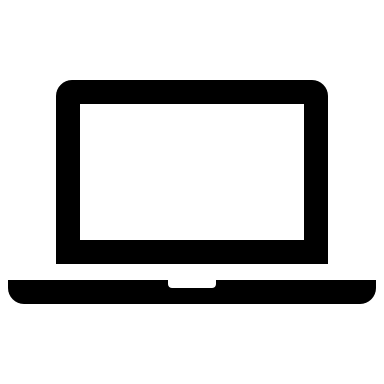 ONLINE Tema: Primera lenguaBILA Standard 3 - apply research & its effects on the learning in bilingual educ. program modelsReflexión y discusión de lecturas  Presentaciones:  Estudios bilingüesAdquisición de la lengua en la infancia Debilitamiento y adquisición incompleta de la primera lenguaExaminar los conocimientos de la historia de tu lengua nativaExaminar el desarrollo léxico/voc: monolingüe v. bilingüeOnline Textbook Library:Capítulo 7 Lengua en la infanciaCapítulo 9 Primera Lengua (Montrul, 2013).Leer Libro - Cajas de cartón (JimenezEntregar a CC: La reflexión #2 de lecturas (Montrul – capítulos 8 y 9)Oct. 2Sesión 79 de oct.5:30-6:00 Trabajar en Huella6:00-8:00 PM Library Exhibit – Opening Night (Hernandez, Nava & Calore)        My Life is My Message:  A Journey through StorytellingSesión 816 de oct.Tema: Lección en español BILA Standard 3 - knowledge of research on the cognitive effects of bilingualism & biliteracy as developmental processes in instruction.  Standard 4 - knowledge of bilingual instructional models/strategies & materials & appropriately apply them to instruction & assessments.Reflexión y discusión de lecturas  Presentaciones: Estudios bilingües Explicar cómo diseñar y planificar una lección en español y dar ejemplo – Cajas de cartón Reflexiona en la historia de tus idiomas y explora contextos socioculturales que te han ayudado a adquirir tus lenguas.Cougar Course: Cajas de cartón (Jimenez)Presentaciones y entregar a CC: Estudios bilingüesTerminar para el 13 de oct.grupos asignadosSesión 923 de oct.Tema: Vocabulario -Lenguaje social y académico BILA Standard 4 - Understand the interrelatedness among the four domains of language (listening, speaking, reading, writing) & language forms & functions.Reflexión y discusión de lecturas Presentaciones: HuellasEstrategias para desarrollar el lenguaje académico en varios sujetos El desarrollo del lenguaje oral y sociolingüístico Planificación de la lección en español – 4 dominiosEscribe en tu historia de tus lenguas sobre tu desarrollo del lenguaje académico y socialLecturas en Cursos Cougar: La enseñanza del voc. académico (Calderon et al, 2019)Word Study & Fluency (Beeman & Urow, 2013)Entregar a CC: La reflexión #3 de lecturas sobre el voc. De Calderon et al.; Beeman & Urow)Presentaciones y Entregar:La Huella a Cougar Course yTaskStreamOct. 22antes de clasegrupos asignadosSesión 1030 de oct.Tema:Fraseología BILA Standard 3 - knowledge of research on the cognitive effects of bilingualism & biliteracy as developmental processes in instruction.  Reflexión y discusión de lecturas  Presentaciones: HuellasPerfil del maestro bilingüeFraseología: refranes, expresiones, dichosTrabaja en tu borrador para la lección en español.Escribe en tu historia de tus lenguas sobre tu uso de la fraseología en español e inglés.Lecturas en Cursos Cougar: Acelerando la lectura en 2 idiomas (Calderon et al., 2019)Making Space for Spanish (Babino & Wickstrom, 2017)Presentaciones y Entregar:  La Huella a Cougar Course y TaskStreamgrupos asignadosSesión 116 de nov.Tema:La escritura en todas materiasBILA Standard 4 - knowledge of bilingual instructional models/strategies & materials & appropriately apply them to instruction & assessments.Reflexión y discusión de lecturas Presentaciones: Huellas Escribe en la historia de tus idiomas sobre tus éxitos y desafíos entre la lectoescritura en inglés y españolRedacta tu lección en español después que recibas retroalimentación de tus compañeros.Lecturas en Cursos Cougar: Del vocabulario a la lectura y escritura (Calderon et al., 2019)90% in the Language (Crouse, 2012)Presentaciones y Entregar:  La Huella a Cougar Course y TaskStreamgrupos asignadosSesión 1213 de nov.ONLINEOnlineTrabaja en tus trabajos: historia de tus lenguas, lección en español, Huella, TPAs. Entregar a CC: La reflexión #4 de lecturas sobre escrituras de Calderon et al.; Babino; & Crouse)Nov. 13Sesión 1320 de nov.Tema:Padres y familiasBILA Standard 3 - promote parental participation (learning about school systems, assuming leadership roles & affecting policy). Understanding of the family as a primary language & cultural resource.Reflexión y discusión de lecturas Presentaciones: HuellasParticipación de los padres latinosFundamentos de conocimientos culturales y lingüísticos de las familiasEquidad y advocación para nuestros estudiantesCultivar el talento de los estudiantes latinosEscribe en la historia de tus idiomas sobre los fundamentos culturales y lingüísticos de tu familia/padres  Redacta tu lección en español después que recibas retroalimentación de tus compañeros y profesora.Lecturas en Cursos Cougar: Transforming Paradigm (Olivos & Ochoa, 2008)Strengths & Talents of Hispanic ELs (Smutny et al., 2012)Entregar a CC: El borrador de la lección con los cambios de tus compañero/a y tus cambios.Presentaciones y entregar:  La Huella a Cougar Course y TaskStreamNov. 23grupos asignadosSesión 1427 de nov.ONLINEOnline - Thanksgiving EveTermina todos tus trabajos: historia de tus lenguas, lección en español, Huella. Revisa TaskStream.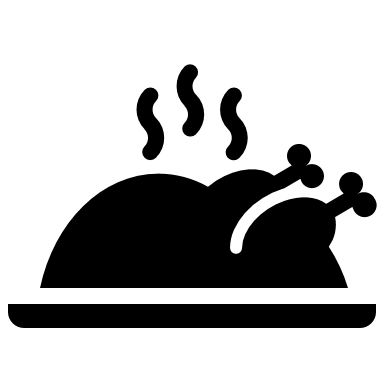 Sesión 154 de dic.Presentaciones de la lección en español, Huellas Compartir la historia de tus lenguas¿Qué has aprendido en el curso? ¿Qué conexiones has hecho con tu práctica docente?¿Cuáles son tus próximos pasos en tu educación y enseñanza?Evaluar el curso – EDUC 653Revisar TaskStream – BLA1920Celebración Entregar a CC: La copia final de la historia de tus lenguas a Cougar Course.Entregar: La copia final de la lección en español y presentación a Cougar Course y TaskStream.Presentaciones y entregar:  La Huella a Cougar Course y TaskStreamDec. 3Dec. 3grupos asignadosExamen FinalNO habrá un examen final para esta clase.NadaReading Reflection – Rubric Score _________  (5 pts. each)Reading Reflection – Rubric Score _________  (5 pts. each)Reading Reflection – Rubric Score _________  (5 pts. each)Reading Reflection – Rubric Score _________  (5 pts. each)CriteriaCredit RangeMinimal or None   0-1 pts.Credit RangeApproaching, 2-3pts.Credit RangeMeets   4-5 pts.Analysis2 pts.Response lacked an analysis of the readings.Response included a partial analysis – of only one aspect and/or partial article / chapter of the assigned readings.Response included an analysis of each aspect and/or each article/chapter of the assigned readings.Insightful Connections2 pts.No connections were made between the topic(s) and the candidate’s experiences with English learners/bilingual students.A connection was made between the topic(s) and the student’s experiences with English learners/bilingual students that did not demonstrate understanding of the application of the reading topic(s) to practice.Connections made between the topic(s) and the student’s experiences with English learners/bilingual students -demonstrating application to practice.Conventions1 pts.Paper written with various errors in Spanish.  Writing distracted the reader’s comprehension.  Candidate followed none/limited directions on how to structure and submit reading reflection. Paper written with some errors in Spanish. However, writing does not distract the reader’s comprehension. Candidate followed some directions on how to structure and submit reading reflection. Paper well written with minimal errors in Spanish. Candidate has followed all directions on how to structure and submit reading reflection. Bilingual / Multilingual Research Review – Rubric Score ______ (15 pts.)Bilingual / Multilingual Research Review – Rubric Score ______ (15 pts.)Bilingual / Multilingual Research Review – Rubric Score ______ (15 pts.)Bilingual / Multilingual Research Review – Rubric Score ______ (15 pts.)CriteriaCredit RangeMinimal or None   0-8 pts.Credit RangeApproaching, 9-11pts.Credit RangeMeets   12-15 pts.Summary5 pts.Review did not include a summary of the research article.  APA formatting was not used.  Fair presentation in Spanish.Partial summary of the research. Reader could not fully understand the findings.  APA formatting was partially used.  Good presentation in Spanish.Full summary of the research. Reader can fully understand the findings. APA format used through the review.  Excellent presentation in Spanish.Analysis5 pts.Review did not include an analysis of the research article.Partial analysis of the investigation. Surface analysis of the significance of the research that did not show full understanding of the researchFull analysis of the investigation. Student provided an in-depth analysis of the significance of the research.Application of Research to a Bilingual Setting3 pts.Review did not include an application of the research to a bilingual teaching setting.Partial application of the research to a bilingual teaching setting – one partially developed example.Comprehensive application of the research to a bilingual teaching setting with well-developed examples.Conventions2 pts.Paper written with various errors in Spanish. Writing distracted the reader’s comprehension. Followed none/limited directions on structure and submittal. Paper written with some errors in Spanish. Writing does not distract the reader’s comprehension. Followed some directions on how to structure and submit summary & analysis. Paper well written with minimal errors in Spanish. Followed all directions on how to structure and submit summary & analysis. Community Footprint – Rubric Score ______ (15 pts.)Community Footprint – Rubric Score ______ (15 pts.)Community Footprint – Rubric Score ______ (15 pts.)Community Footprint – Rubric Score ______ (15 pts.)CriteriaCredit RangeMinimal or None   0-8 pts.Credit RangeApproaching, 9-11pts.Credit RangeMeets   12-15 pts.Investigation6 pts.Limited overview of the school, bilingual program and/or community. Reader found various gaps in the findings. Fair presentation in Spanish, not all visuals & evidence included.Partial overview of the school, bilingual program and community. Reader found gaps in the findings. Good presentation in Spanish included some visuals and some evidence from investigation.Cohesive overview of the school, bilingual program and community. Reader can fully understand the findings.Excellent presentation in Spanish - various visuals and evidence from investigation.Analysis & application to course learnings6 pts.Narrow investigation and analysis of the findings (students, teachers, program, school, community and parents/families).  Evidence weak and lack of connections to the course learnings on bilingual education.Partial analysis of the findings – the student provided a surface analysis of the students, teachers, program, school, community and parents/families.  Some connections to information learned in our course pertaining to bilingual programs.Full analysis of the findings – the student provided an in-depth analysis of the students, teachers, program, school, community and parents/families, including relevant information learned in our course pertaining to bilingual programs.Conventions3 pts.Paper or PowerPoint written with various errors in Spanish.  Writing distracted the reader’s comprehension.  Followed none/limited directions on how to structure and submit paper. Paper or PowerPoint written with some errors in Spanish. Writing does not distract the reader’s comprehension. Followed some directions on how to structure and submit this investigation. Paper or PowerPoint well written with minimal errors in Spanish. Followed all directions on how to structure and submit this investigation. Spanish Lesson Plan & Presentation -  Rubric Score ________ (20 points)Spanish Lesson Plan & Presentation -  Rubric Score ________ (20 points)Spanish Lesson Plan & Presentation -  Rubric Score ________ (20 points)Spanish Lesson Plan & Presentation -  Rubric Score ________ (20 points)CriteriaCredit RangeMinimal or None   0-10 pts.Credit RangeApproaching, 11-17pts.Credit RangeMeets   18-20 pts.Lesson meetspedagogical           theories,    principles,              &             instructional        practices in         teaching Spanish5 pts.Applies few pedagogical theories, principles, & instructional practices for comprehensive instruction in Spanish that is limited to TPEs and standards. Format limited or absent in addressing all components in lesson. Lacked objectives that addressed the four domains of listening, speaking, reading and writing.Applies some pedagogical theories, principles, & instructional practices for comprehensive instruction in Spanish to TPEs and standards. Format partially / inconsistently addressed all components in lesson. Some objectives addressed the four domains of listening, speaking, reading and writing.Applies pedagogical theories, principles, & instructional practices for comprehensive instruction in Spanish that is fully aligned to TPEs and standards. Format clearly addressed all components in lesson. Objectives addressed the four domains of listening, speaking, reading and writing.Lesson grounded in research-based practices5 pts.Limited instructional strategies grounded in research-based practices & equitable outcomes for all students from different linguistic, cultural, and academic backgrounds. Scant or inappropriate in some or all of the following:  scaffolding, differentiation, transference of skills, student engagement and interaction.Some instructional strategies grounded in research-based practices and provided equitable outcomes for all students from different linguistic, cultural, and academic backgrounds. Inconsistent with some or all of the following:  scaffolding, differentiation, transference of skills, student engagement and interaction.Instructional strategies grounded in research-based practices and provided equitable outcomes for all students from different linguistic, cultural, and academic backgrounds.   Lesson included:  scaffolding, differentiation, transference of skills, student engagement and interaction.Lesson         includes appropriate assessments4 pts.Lacked assessments aligned to content and language objectives. Included some assessments aligned to content and language objectives. Included appropriate assessments aligned to content and language objectives. Lesson draft and final copies& Conventions6 pts.Did not follow directions on how to structure and/or submit lesson plan. Lack of participation in lesson preparation & planning.  Lesson written and presented in class with various errors in Spanish that distract the reader’s or listener’s comprehension.  Did not submit a draft of lesson prior to final copy.Followed some directions on how to structure and/or submit lesson plan. Partial or full participation in lesson preparation & planning.  Lesson written and presented in class with some errors in Spanish. Errors do not distract the reader’s or listener’s comprehension.  Submitted a draft of lesson prior to final copy.Followed all directions on how to structure and submit lesson plan. Full participation in lesson preparation & planning. Lesson well written and presented in class with minimal errors in Spanish.Submitted a draft of lesson prior to final copy.History of My Languages - Rubric Score ______  (10 pts.)History of My Languages - Rubric Score ______  (10 pts.)History of My Languages - Rubric Score ______  (10 pts.)History of My Languages - Rubric Score ______  (10 pts.)CriteriaCredit RangeMinimal or None   0-10 pts.Credit RangeApproaching, 11-17pts.Credit RangeMeets   18-20 pts.Content of writing6 pts.Autobiography lacks description of the linguistic history of the candidate, may be limited in describing the development of L1 and L2.Autobiography is adequate and describes some of the linguistic history of the candidate, including development of L1 and L2 throughout his/her life.Autobiography is excellent and clearly describes the linguistic history of the candidate, including development of L1 and L2 throughout his/her life.Context for learning6 pts.Autobiography lacks relationship to schooling, education, and home environment.Autobiography describes relationship to schooling, education, and home environment adequately in some aspects of the narrative.Autobiography clearly describes relationship to schooling, education, and home environment in a cogent manner that is interwoven throughout the narrative.Evidence of course learnings5 pts.Autobiography lacks connections of readings, research, and discussions in the narrative.Autobiography incorporates some connections of readings, research, and discussions in the narrative.Autobiography clearly incorporates connections of readings, research, & discussions.  Carefully considered class topics to shape essence of the narrative and references to the readings.Conventions3 pts.Paper written and orally presented in class with various errors in Spanish.  Writing distracted the reader’s and listener’s comprehension. Followed none/limited directions on structure and submittal.Paper written and orally presented in class with some errors in Spanish. Writing does not distract the reader’s or listener’s comprehension. Followed some directions on how to structure and submit narrative. Paper well written and orally presented in class with minimal errors in Spanish. Followed all directions on how to structure and submit narrative.   LanguageSkills ACTFLAdvanced LowACTFLAdvanced MidACTFLAdvanced HighACTFLSuperiorListeningUnderstand short conventional narrative & descriptive texts with a clear underlying structure though their comprehension may be uneven. Understands the main facts & some supporting details. Comprehension may often derive primarily from situational & subject-matter knowledge.Understand conventional narrative & descriptive texts, such as expanded descriptions of persons, places, and things, & narrations about past, present, & future events. Speech is predominantly in familiar target-language patterns. Understand main facts & many supporting details. Comprehension derives not only from situational & subject-matter knowledge, but also from an increasing overall facility with the language itself.Understand, with ease and confidence, conventional narrative & descriptive texts of any length as well as complex oral factual material such as summaries or reports. Able to follow essential points of more complex/ argumentative. Able to derive meaning from texts that deal with unfamiliar topics or situations. Comprehend facts presented in oral discourse & are often able to recognize speaker-intended inferences. Nevertheless, there are likely to be gaps in comprehension of complex texts dealing with abstract issues that are typically understood by Superior-level listeners.Understand speech in a standard dialect on a wide range of familiar & less familiar topics. Follow linguistically complex extended discourse in academic & professional settings. Comprehension comes from a command of the language that is supported by a broad voc, an understanding of more complex structures & linguistic experiences within the target culture. Understand not only what is said, but sometimes what is left unsaid by making inferences. Understand speech that typically uses precise, specialized voc. & complex grammatical structures appropriate for academic & professional audiences that contain cultural references.SpeakingParticipate in most informal & some formal conversations.
Narrate & describe past, present, & future in paragraph-length. Combine sentences. Use of false cognates, literal translations. Discourse marked by an irregular flow, and noticeable self-correction with certain grammatical roughness, but task is sustained. Voc. lacks specificity. Use of rephrasing and circumlocution. Messages without misrepresentation or confusion.Handle with confidence a large number of communicative tasks. Participate actively in most informal and some formal exchanges on a variety topics. Narrate and describe in past, present, and future with supporting facts in connected, paragraph-length discourse.
Circumlocution or rephrasing are often employed with substantial flow. Voc. is fairly extensive although primarily generic in nature, except in the case of a particular area of specialization or interest.Perform tasks with linguistic ease, confidence & competence. Consistently able to explain in detail & narrate fully & accurately in all time frames, but cannot sustain performance at that level across a variety of topics. Patterns of error appear. Can discuss some topics abstractly.
Compensate for an imperfect grasp of some forms or limitations in voc. by use of communicative strategies, (paraphrasing, circumlocution, & illustration). Use precise voc & intonation to express meaning & often show great fluency & ease of speech. Communicate with accuracy & fluency. Participate effectively in conversations on a variety of topics in formal and informal settings. Use extended discourse without unnaturally lengthy hesitation to make their point. They employ a variety of interactive and discourse strategies, such as turn-taking & separating main ideas from supporting information through the use of syntactic, lexical, and phonetic devices. Demonstrate no pattern of error in the use of basic structures, although they may make sporadic errors.ReadingUnderstand conventional narrative and descriptive texts though their comprehension may be uneven. Texts predominantly contain high-frequency voc and structures. Readers understand the main ideas, & some supporting details. Comprehension may often derive primarily from situational and subject-matter knowledge. Will be challenged to comprehend more complex texts. Understand conventional narrative & descriptive texts, Texts reflect the standard linguistic conventions of the written form of the language in such a way that readers can predict what they are going to read. Readers understand the main ideas, facts, and many supporting details. Comprehension derives not only from situational and subject-matter knowledge but also from knowledge of the language itself. Readers may derive some meaning from texts that are structurally and/or conceptually more complex.Understand, fully & with ease, conventional narrative & descriptive texts of any length as well as more complex factual material. Able to follow some essential points of argumentative texts in areas of special interest or knowledge. Able to understand parts of texts that deal with unfamiliar topics or situations. Able to go beyond comprehension of the facts & recognize inferences. Emerging awareness of literary styles permits comprehension of a wide variety of texts. Misunderstandings may occur when reading is structurally / conceptually more complex.Understand texts from many genres dealing with a wide range of subjects, both familiar and unfamiliar. Comprehension is no longer limited to the reader’s familiarity with subject matter, but also comes from a command of the language that is supported by a broad voc, an understanding of complex structures and knowledge of the target culture. Draw inferences from textual and extralinguistic clues. Use precise, often specialized voc & complex grammatical structures in academic and professional reading with cultural references.
WritingMeet basic work & academic writing needs. Demonstrate ability to narrate & describe in major time frames with some control. Compose simple summaries on familiar topics. Able to combine sentences into texts of paragraph length/structure. Their writing, while adequate, may not be substantive. Writers demonstrate ability to incorporate a limited number of cohesive devices, & may resort to some redundancy & awkward repetition. They rely on patterns of oral discourse & writing style of their first language. These writers demonstrate minimal control of common structures and voc. When attempting to perform functions at the Superior level, their writing will deteriorate significantly.Meet a range of work & academic writing needs. Demonstrate ability to narrate and describe with detail in all major time frames with good control. Able to write straightforward summaries on topics of general interest. Exhibit a variety of cohesive devices in texts up to several paragraphs in length. Good control of the most frequently used target-language syntactic structures & range of general voc. Most often, thoughts are expressed clearly and supported by some elaboration. Incorporates organizational features both of the target language and the writer’s first language and may at times resemble oral discourse. When called on to perform functions or to treat issues at the Superior level, writers will manifest a decline in the quality and/or quantity of their writing.Write about a variety of topics with significant precision & detail. Handle informal and formal correspondence according to appropriate conventions. Write summaries & reports of a factual nature. Write extensively about topics relating to particular interests and special areas of competence, although their writing tends to emphasize the concrete aspects of such topics. Narrate & describe in the major time frames, with solid control. Demonstrate ability to handle writing tasks associated with the Superior level, such as developing arguments and constructing hypotheses, but are not able to do this all of the time; they cannot produce Superior-level writing consistently across a variety of topics treated abstractly. Good control of a range of grammatical structures & a fairly wide general voc. Show remarkable ease of expression, but under the demands of Superior-level writing tasks, patterns of error appear.Produce most kinds of formal & informal correspondence, in-depth summaries, reports, and research papers on a variety of topics, moves beyond the concrete to the abstract. Explain complex matters, & support opinions by developing cogent arguments and hypotheses. Topic is enhanced by the effective use of structure, lexicon, & writing protocols. Organize & prioritize ideas to convey to the reader what is significant. Ideas are consistently clear, due to organizational & development (e.g., cause and effect, comparison, chronology). Write series of paragraphs but can extend to a number of pages.
Demonstrate a high degree grammar and syntax, & specialized/professional voc, of spelling, cohesive devices, and punctuation. Voc is precise & varied.
Writers demonstrate no pattern of error; however, occasional errors may occur, particularly in low-frequency structures. When present, these errors do not interfere with comprehension, or distract the native reader.AssignmentsPossible PointsPoints EarnedUpload assignment to…Attendance, Attention, Preparation, Participation (f2f & online) & Personal Disposition10 pointsProfessor’s discretion at end of semesterN/AReading Response 15 pointsCougar CourseReading Response 25 pointsCougar CourseReading Response 35 pointsCougar CourseReading Response 45 pointsCougar CourseBilingual / Multilingual Research Review 15 pointsCougar CourseCommunity Footprint(course signature assignment)15 pointsCougar Course and TaskstreamPrimary Language (Spanish) Lesson Plan(course signature assignment)20 pointsCougar Course and TaskstreamLanguage stories20 pointsCougar Course                                                            Total100 points